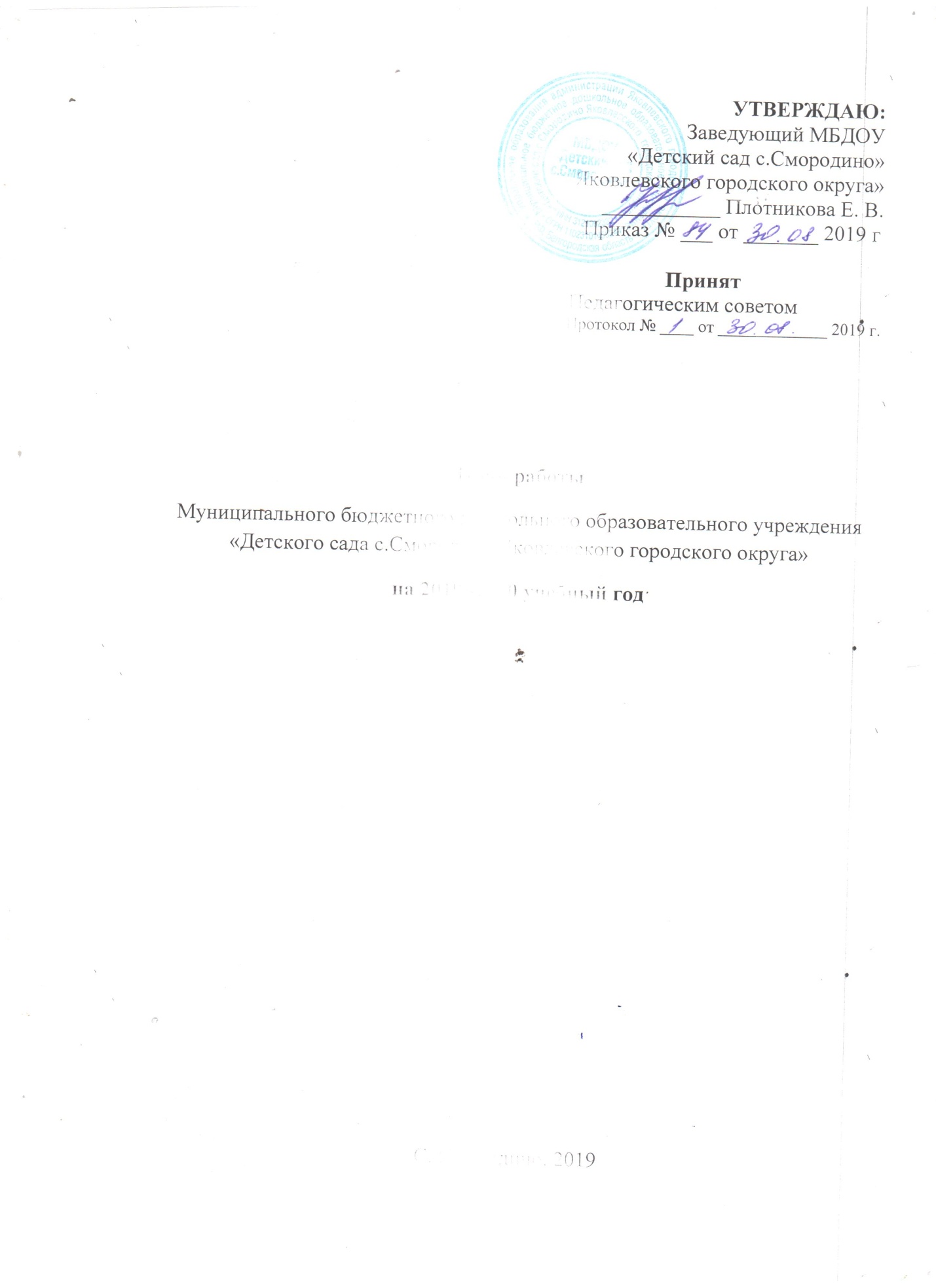  Планирование деятельности 1 часть1.  Обеспечение здоровья и здорового образа жизни детей в ОО, охраны и укрепления физического и психического здоровья детей, в том числе их эмоционального благополучия.              Состояние здоровья детей, заболеваемость детей,  суммарные данные  по группам здоровья для  организации  специальной  лечебно-профилактической работы,  закаливания, организации рационального питанияЦель:  укрепление  физического  и  психического  здоровья  детей,  в  том  числе  их эмоционального благополучия с учётом  индивидуальных возможностей развития ребёнка во все периоды дошкольного детства Задачи:- создание комфортных здоровьесберегающих условий пребывания детей в детском саду,- формирование у них умения адаптироваться к новым социальным условиям, актуализация потребности ЗОЖ.2. Обеспечение равных возможностей для полноценного развития каждого ребёнка в период дошкольного детства, объединения обучения и воспитания в целостный образовательный процессЦель: Организация условий в соответствии с требованиями ФГОС ДО:для образовательного процесса, обеспечивающего «формирование общей культуры личности детей, в том числе ценностей здорового образа жизни, развития их социальных, нравственных, эстетических, интеллектуальных, физических качеств, инициативности, самостоятельности и ответственности ребёнка, формирования предпосылок учебной деятельности» (ФГОС 1.6.6);«построения образовательной деятельности на основе индивидуальных особенностей каждого ребенка, при котором сам ребенок становится активным в выборе содержания своего образования, становится субъектом образования (индивидуализация дошкольного образования)» (ФГОС 1.4.2);«содействия и сотрудничества детей и взрослых, признание ребенка полноценным участником (субъектом) образовательных отношений» (ФГОС 1.4.3);«формирования познавательных интересов и познавательных действий ребенка в различных видах деятельности» (ФГОС 1.4.7);создания условий развития ребенка, открывающих возможности для его позитивной социализации, его личностного развития, развития инициативы и творческих способностей на основе сотрудничества со взрослыми и сверстниками и соответствующим возрасту видам деятельности» (ФГОС 2.4);для создания развивающей образовательной среды, которая представляет собой систему условий социализации и индивидуализации детей» (ФГОС 2.4.).Обеспечение преемственных целей, задач и содержание образования, создание единого образовательного пространства ДОУ и школыЦель: обеспечение равных стартовых возможностей для обучения детей в образовательном учреждении, формирование у детей интереса к обучению, снижение адаптационного стресса, ориентирование детей на высокий уровень подготовки к школьному обучению.Научно-методическое и кадровое обеспечение воспитательно-образовательного процесса.Цель: Создание кадрового обеспечения введения федерального государственного образовательного стандарта дошкольного образования; Повышение профессиональной компетентности педагогов на основе выполнения ФГОС ДО п.2.11.2 (в), п.п.1, п. 3.2.6 п.п. 2,  с учетом современных требований психолого-педагогической науки и технологии управления качеством образования по направлению повышения квалификации педагогов в условиях внедрения ФГОС ДО.«Создание социальной ситуации развития для участников образовательных отношений, включая создание образовательной средыОбеспечение условий для:« профессионального развития педагогических и руководящих работников, в том числе их дополнительного профессионального образования;консультативной поддержки педагогических работников и родителей (законных представителей) по вопросам образования и охраны здоровья детей, в том числе инклюзивного образования (в случае его организации);организационно-методического сопровождения процесса реализации Программы, в том числе во взаимодействии со сверстниками и взрослыми.» (ФГОС 3.2.6.)5. Формирование социокультурной среды, соответствующей возрастным, индивидуальным, психологическим и физиологическим особенностям детей. (Обеспечение педагогической поддержки семьи и повышения компетентности родителей (законных представителей). Организация социального партнерства)Цели:«Создание социальной ситуации развития для участников образовательных отношений, включая создание образовательной среды, которая:обеспечивает открытость дошкольного образования;создает условия для участия родителей (законных представителей) в образовательной деятельности.» ( ФГОС ДО 3.1.)«Обеспечение психолого-педагогической поддержки семьи и повышения компетентности родителей (законных представителей) в вопросах развития и образования, охраны и укрепления здоровья детей» (ФГОС ДО 1.6.)  «Оказание помощи родителям (законным представителям) в воспитании детей, охране и укреплении их физического и психического здоровья, в развитии индивидуальных способностей и необходимой коррекции нарушений их развития.» (ФГОС ДО 1.7.6.)«Взаимодействие с родителями (законными представителями) по вопросам образования ребёнка, непосредственного вовлечения их в образовательную деятельность, в том числе посредством создания образовательных проектов совместно с семьёй на основе выявления потребностей и поддержки образовательных инициатив семьи.»(ФГОС ДО 3.2.5.5.)6. Создание благоприятных условий развития детей в соответствии с их возрастными и индивидуальными особенностями, укрепление материально-технической и финансовой базы Цель: обеспечение современным материально-техническим оснащением воспитательно-образовательного процесса и безопасности жизнедеятельности всех участников педагогического процесса, организация необходимой предметно-пространственной развивающей среды, учитывающей требования п.3.3. «Требования к развивающей предметно-пространственной среде» ФГОС ДО№ п/пСодержание основной деятельностиСрокиОтветственныеОтветственныеОтветственныеОтметка о выполнении1.Улучшение качества медицинского обслуживания:Улучшение качества медицинского обслуживания:Улучшение качества медицинского обслуживания:Улучшение качества медицинского обслуживания:Улучшение качества медицинского обслуживания:Улучшение качества медицинского обслуживания:1.1.1Диагностика:Диагностика:Диагностика:Диагностика:Диагностика:Диагностика:- выявление антропометрических данныхОктябрь,апрельвоспитатели группвоспитатели группвоспитатели группЖурнал здоровья- уточнение списка детей по группам здоровьяСентябрь, январьвоспитатели группвоспитатели группвоспитатели группЖурнал здоровья- оценка физического и двигательного развитияНоябрь,апрельвоспитатели группвоспитатели группвоспитатели группДиагностические карты- соблюдение санитарно- эпидемического режима.постояннозаведующийзаведующийзаведующий- проверка и пополнение медицинских  аптечек1 раз в кварталзавхоззавхоззавхоз1.1.2.Организация рациональной двигательной активности:Организация рациональной двигательной активности:Организация рациональной двигательной активности:Организация рациональной двигательной активности:Организация рациональной двигательной активности:Организация рациональной двигательной активности:- создание условий для двигательной активности в групповых комнатахВ течение годаЗаведующий, воспитатели группЗаведующий, воспитатели группЗаведующий, воспитатели группОперативный контроль- контроль проведения прогулок и физкультурных занятийВ течение годаЗаведующий Заведующий Заведующий Оперативный контроль1.1.3Профилактическая  работа:Профилактическая  работа:Профилактическая  работа:Профилактическая  работа:Профилактическая  работа:Профилактическая  работа:Анализ:В течение годаВ течение годаЗаведующийЗаведующийОтчёт- показателей заболеваемости за квартал, полугодие, год;В течение годаВ течение годаЗаведующийЗаведующийОтчёт- летней оздоровительной работы;АвгустАвгустЗаведующийЗаведующийОтчёт- травматизмаВ течение годаВ течение годаЗаведующийЗаведующийЖурнал учета травматизмаИнструктажи:  - по выполнению требований СанПиН - по профилактике ОРЗ, гриппа- по профилактике ОКИ, обработке песка, организации питьевого режима- оказанию первой доврачебной помощиСентябрь,майНоябрьМайИюньСентябрь,майНоябрьМайИюньЗаведующийЗаведующийЖурнал инструктажейСанитарно-просветительная работа с родителями и персоналом МБДОУКонсультации  для родителей: «Особенности адаптации ребенка к условиям ДОУ»«Что такое ГРИПП»СентябрьОктябрьСентябрьОктябрьвоспитателивоспитателиМатериалы консультацийПрохождение работниками медицинских профосмотровВ течение года (1 раз в год)В течение года (1 раз в год)заведующийзаведующийСанкнижкаОсмотр детей на педикулёзОдин раз в  неделю1 раз в месяц фельдшер ФАПОдин раз в  неделю1 раз в месяц фельдшер ФАПвоспитатели группвоспитатели группЖурнал обследованияЖурналПроведение противоэпидемических мероприятий при  вспышке ОРВИ, гриппа и других инфекционных заболеваний.По эпидобстановкеПо эпидобстановкезаведующий, воспитатели, младшие воспитателизаведующий, воспитатели, младшие воспитателиПлан работы1.1.4Санитарно-гигиеническая работаСанитарно-гигиеническая работаСанитарно-гигиеническая работаСанитарно-гигиеническая работаСанитарно-гигиеническая работаСанитарно-гигиеническая работаНаблюдение за личной гигиеной детей, состоянием их белья, одежды, обувиЕжедневноВоспитателиВоспитателиВоспитателиКонтрольНаблюдение за личной гигиеной сотрудников, осмотр работников пищеблока на предмет выявления гнойничковых заболеванийЕжедневнозаведующий, завхоззаведующий, завхоззаведующий, завхозКонтрольПроведение текущей уборки помещений МБДОУ (по отдельному графику)ПостоянноОбслуживающий персоналОбслуживающий персоналОбслуживающий персоналКонтрольПроведение генеральной уборки помещений МБДОУ (по отдельному графику)ПостоянноОбслуживающий персоналОбслуживающий персоналОбслуживающий персоналКонтрольМытьё игрушекЕжедневноМладший воспитательМладший воспитательМладший воспитательКонтрольМаркировка уборочного инвентаря, посуды, детской мебелиСентябрьобслуживающий персоналобслуживающий персоналобслуживающий персоналКонтрольСоблюдение температурного режимаЕжедневноЗавхоз Завхоз Завхоз Температурный лист1.2.Система рационального питанияСистема рационального питанияСистема рационального питанияСистема рационального питанияСистема рационального питанияСистема рационального питания Составление и выполнение сезонного 10-ти дневного меню    ПостоянноПовар, завхозПовар, завхозАнализ выполнения норм питанияАнализ выполнения норм питанияВыполнение норм закладки продуктов, выхода блюд, раздачи готовой продукции с пищеблокаПостоянноповарповаржурнал бракеража готовой продукциижурнал бракеража готовой продукции Витаминизация 3-го блюдаВ течение годаповарповарЖурнал С-витаминизацииЖурнал С-витаминизации Увеличение объёма овощей и фруктов в рационе питания детей в летний оздоровительный периодЛОПповарповарСезонное летне-осеннее менюСезонное летне-осеннее менюКонтроль организации питания в группах ДОУВ течение годаЗаведующийЗаведующийСправки контроляСправки контроляСоблюдение питьевого режимаПостояннообслуживающий персоналобслуживающий персоналКонтроль за санитарно-гигиеническим состоянием пищеблока, исправностью оборудованияЕженедельнозавхоззавхозКонтроль за качеством поступающих продуктов, сроками реализации скоропортящихся продуктов, за соблюдением калорийности пищи Постоянноповар повар Бракеражный журналБракеражный журнал1.3.Система физкультурно-оздоровительных мероприятий и закаливанияСистема физкультурно-оздоровительных мероприятий и закаливанияСистема физкультурно-оздоровительных мероприятий и закаливанияСистема физкультурно-оздоровительных мероприятий и закаливанияСистема физкультурно-оздоровительных мероприятий и закаливанияСистема физкультурно-оздоровительных мероприятий и закаливанияПрием детей на свежем воздухе, утренняя гимнастика во всех возрастных группах  в холле или на  улице - в теплое время года)ЕжедневноВоспитателиВоспитателиВоспитателиПлан работыРазличные виды гимнастик: оздоровительная гимнастика после сна, дыхательная гимнастика, гимнастика для глаз, динамические паузы, физкультминуткиЕжедневноВоспитателиВоспитателиВоспитателиПланы работыРеализация системы эффективного закаливания:•  Солевое закаливаниеОбширное умываниеБосохождение, коррегирующая гимнастикаЕжедневноВоспитателиВоспитателиВоспитателиПланы работы Дни здоровья, спортивные праздники,  досуги и развлеченияПо планувоспитателивоспитателивоспитателиСценарии праздниковСоблюдение графика проветривания  помещений.ЕжедневноМл. воспитателиМл. воспитателиМл. воспитателиПредупредительный контрольУпотребление в пищу фитонцидов – лук, чеснокЗима-весна Воспитатели групп Воспитатели групп Воспитатели группКонтрольКварцевание помещенийЕжедневноОтветственныеОтветственныеОтветственныеПо графику1.4.Система комфортной развивающей предметно-пространственнойи психологической среды (ФГОС ДО п.3.2., п. 3.3)Система комфортной развивающей предметно-пространственнойи психологической среды (ФГОС ДО п.3.2., п. 3.3)Система комфортной развивающей предметно-пространственнойи психологической среды (ФГОС ДО п.3.2., п. 3.3)Система комфортной развивающей предметно-пространственнойи психологической среды (ФГОС ДО п.3.2., п. 3.3)Система комфортной развивающей предметно-пространственнойи психологической среды (ФГОС ДО п.3.2., п. 3.3)Система комфортной развивающей предметно-пространственнойи психологической среды (ФГОС ДО п.3.2., п. 3.3)Соответствие санитарно-гигиеническим требованиям освещения игрового и учебного пространстваПостоянноЗавхоз Завхоз Завхоз КонтрольПодбор мебели согласно ростовым показателямАвгуст-сентябрь, апрельвоспитатели, завхозвоспитатели, завхозвоспитатели, завхозСхемы посадкиМаркировка мебели, посуды, горшков, постелей.Августвоспитатели, младшие воспитателивоспитатели, младшие воспитателивоспитатели, младшие воспитателиОбновление и пополнение развивающей среды в МБДОУВ течение годазаведующий, завхоззаведующий, завхоззаведующий, завхозСоблюдение санитарного состояния участков, требований техники безопасностиЕжедневноЗавхоз, воспитатели группЗавхоз, воспитатели группЗавхоз, воспитатели групп1.5.Система работы по обеспечению охраны труда и безопасности в жизнедеятельности детей и сотрудников  (ФГОС ДО п. 3.3.4, п.п. 6, п. 3.4.1).Система работы по обеспечению охраны труда и безопасности в жизнедеятельности детей и сотрудников  (ФГОС ДО п. 3.3.4, п.п. 6, п. 3.4.1).Система работы по обеспечению охраны труда и безопасности в жизнедеятельности детей и сотрудников  (ФГОС ДО п. 3.3.4, п.п. 6, п. 3.4.1).Система работы по обеспечению охраны труда и безопасности в жизнедеятельности детей и сотрудников  (ФГОС ДО п. 3.3.4, п.п. 6, п. 3.4.1).Система работы по обеспечению охраны труда и безопасности в жизнедеятельности детей и сотрудников  (ФГОС ДО п. 3.3.4, п.п. 6, п. 3.4.1).Система работы по обеспечению охраны труда и безопасности в жизнедеятельности детей и сотрудников  (ФГОС ДО п. 3.3.4, п.п. 6, п. 3.4.1).Плановые и вводные инструктажи    сотрудников по охране трудаВ течение годаЗаведующий  Заведующий  Заведующий  Журнал регистрации инструктажаИнструктаж сотрудников по охране жизни и здоровья детейавгуст, февральЗаведующий  Заведующий  Заведующий  Журнал регистрации инструктажаИнструктаж сотрудников по пожарной безопасностиавгуст, февральЗаведующий  Заведующий  Заведующий  Журнал регистрации инструктажаОбеспечение помещений детского сада огнетушителями и другими средствами защитыапрельЗавхоз  Завхоз  Завхоз  Акт проверкиОрганизация и проведение практической эвакуации детей и сотрудников на случай возникновения пожара из здания ДОУ1 раз в кварталЗаведующий Заведующий Заведующий АктыПроведение испытания спортивного оборудования; оформление акта-разрешения на проведение занятия в спортивном залеСентябрь, майзавхоззавхоззавхозАкт испытанийОбщий технический осмотр здания, территории, кровли, ограждениймай, августкомиссия по ОТкомиссия по ОТкомиссия по ОТАкт проверкиПополнение информационных стендов  ДОУ В течение годазаведующий, воспитатели группзаведующий, воспитатели группзаведующий, воспитатели группМатериалы консультаций, фотоматериалыРазмещение в родительских уголках материалов по ОБЖ и ПДД, индивидуальные беседы по запросам родителейВ течение годаВоспитатели группВоспитатели группВоспитатели группМатериалы консультаций, фотоматериалы№ п/пСодержание основной деятельностиСрокиОтветственныеОтветственныеОтветственныеОтветственныеОтметка о выполнении2.1.Организация учебно-воспитательного процессаОрганизация учебно-воспитательного процессаОрганизация учебно-воспитательного процессаОрганизация учебно-воспитательного процессаОрганизация учебно-воспитательного процессаОрганизация учебно-воспитательного процессаОрганизация учебно-воспитательного процессаУтверждение циклограмм деятельности педагоговАвгустзаведующийзаведующийзаведующийзаведующийЦиклограммы работыпедагоговОрганизация взаимодействия с социальными институтами (заключение договоров и составление совместных планов работы)АвгустЗаведующийЗаведующийЗаведующийЗаведующийДоговора о сотрудничестве, планы работыУтверждение планов праздников и развлечений.АвгустЗаведующийЗаведующийЗаведующийЗаведующийПланы праздников и развлечений2.2.Реализация системы внутренней оценки качества дошкольного образования (мониторинг, контроль, самообследование)Цель:  изучение результативности деятельности педагогического коллектива ДОУРеализация системы внутренней оценки качества дошкольного образования (мониторинг, контроль, самообследование)Цель:  изучение результативности деятельности педагогического коллектива ДОУРеализация системы внутренней оценки качества дошкольного образования (мониторинг, контроль, самообследование)Цель:  изучение результативности деятельности педагогического коллектива ДОУРеализация системы внутренней оценки качества дошкольного образования (мониторинг, контроль, самообследование)Цель:  изучение результативности деятельности педагогического коллектива ДОУРеализация системы внутренней оценки качества дошкольного образования (мониторинг, контроль, самообследование)Цель:  изучение результативности деятельности педагогического коллектива ДОУРеализация системы внутренней оценки качества дошкольного образования (мониторинг, контроль, самообследование)Цель:  изучение результативности деятельности педагогического коллектива ДОУРеализация системы внутренней оценки качества дошкольного образования (мониторинг, контроль, самообследование)Цель:  изучение результативности деятельности педагогического коллектива ДОУПостоянный контрольПостоянный контрольПостоянный контрольПостоянный контрольПостоянный контрольПостоянный контрольПостоянный контрольВыполнение санэпидрежимаежедневноЗаведующийЗаведующийЗаведующийЗаведующийПриказы, актыСоблюдение правил внутреннего трудового распорядкаежедневноЗаведующийЗаведующийЗаведующийЗаведующийПриказы, актыВыполнение инструкций по охране жизни и здоровья детейежедневноЗаведующийЗаведующийЗаведующийЗаведующийприказы, актыВедение воспитателями групповой документацииОктябрь, апрельЗаведующийЗаведующийЗаведующийЗаведующийПроверка планов воспитательно-образовательной работы 1 раз в кварталЗаведующий Заведующий Заведующий Заведующий  Контроль за соблюдением режима работы групп МБДОУ.постоянноЗаведующийЗаведующийЗаведующийЗаведующийТематический контрольТематический контрольТематический контрольТематический контрольТематический контрольТематический контрольТематический контроль«Анализ состояния предметно-развивающей среды в ДОУ ».октябрьоктябрьЗаведующийЗаведующийЗаведующийСправки контроля« Взаимодействие детского сада и семьи».ФевральФевральЗаведующийЗаведующийЗаведующийСправки контроляОперативный контрольОперативный контрольОперативный контрольОперативный контрольОперативный контрольОперативный контрольОперативный контрольСанитарное состояние помещений групп ежемесячноежемесячнозаведующийзаведующийзаведующийМатериалы оперативного контроляОхрана жизни и здоровьяежемесячноежемесячнозаведующийзаведующийзаведующийМатериалы оперативного контроляПлан воспитательно-образовательной работы с детьмиежемесячноежемесячнозаведующийзаведующийзаведующийМатериалы оперативного контроляВыполнение режима дняежемесячноежемесячноЗаведующий Заведующий Заведующий Материалы оперативного контроляВыполнение режима прогулкиежемесячноежемесячноЗаведующий Заведующий Заведующий Материалы оперативного контроляФормирование культурно-гигиенических навыков ежемесячноежемесячноЗаведующий Заведующий Заведующий Материалы оперативного контроляРежим проветриванияежемесячноежемесячноЗаведующий Заведующий Заведующий Материалы оперативного контроляПроведение утренней гимнастикиежемесячноежемесячноЗаведующий Заведующий Заведующий Материалы оперативного контроляОрганизация прогулок и экскурсийежемесячноежемесячноЗаведующий Заведующий Заведующий Материалы оперативного контроляПодготовка воспитателей к НОДоктябрьмартоктябрьмартЗаведующий Заведующий Заведующий Содержание природных уголков, уголков экспериментированияапрельапрельзаведующийзаведующийзаведующийФронтальный контрольФронтальный контрольФронтальный контрольФронтальный контрольФронтальный контрольФронтальный контрольФронтальный контрольФронтальный контроль«Эффективность работы с детьми подготовительной группы по освоению основной образовательной программы дошкольного образования».апрельЗаведующий Заведующий Материалы фронтального контроляМатериалы фронтального контроляМатериалы фронтального контроляСамообследование апрельзаведующий,заведующий,заведующий,ОтчётОтчёт2.2.Организация смотров, конкурсов, досуговой деятельностиОрганизация смотров, конкурсов, досуговой деятельностиОрганизация смотров, конкурсов, досуговой деятельностиОрганизация смотров, конкурсов, досуговой деятельностиОрганизация смотров, конкурсов, досуговой деятельностиОрганизация смотров, конкурсов, досуговой деятельностиОрганизация смотров, конкурсов, досуговой деятельностиМузыкальные праздники: «Осень золотая» - младшая разновозрастная группа, старшая разновозрастная группа. ОктябрьВоспитатели групп Воспитатели групп Воспитатели групп Конспект, сценарийКонспект, сценарийМузыкальные праздники:«Самая милая мама моя» - младшая разновозрастная группа, старшая разновозрастная группа.Спортивные развлечения:  День здоровья «Быстрее, выше, сильнее» (все группы)НоябрьВоспитатели групп Воспитатели групп Воспитатели групп Конспект, сценарийКонспект, сценарийМузыкальные праздники:«Здравствуй, Новый год!» - все разновозрастные группыСпортивные развлечения:«Зимние забавы» - младшая группа, старшая разновозрастная группаДекабрьВоспитатели групп Воспитатели групп Воспитатели групп Музыкальные развлечения:«До свидания, Елочка!» - все разновозрастные группыЯнварьВоспитатели группВоспитатели группВоспитатели группМузыкальное развлечение: «Кто сильнее» - все разновозрастные группыФевральВоспитатели групп Воспитатели групп Воспитатели групп Музыкальные развлечения: «Женский день – 8 марта» - все разновозрастные группыГуляние:«Масленица» (все возрастные группы)МартВоспитатели групп Воспитатели групп Воспитатели групп Музыкальные развлечения: «Христос Воскрес!» - разновозрастные группы Спортивные развлечения:День здоровья «В здоровом теле- здоровый дух!»АпрельВоспитатели групп Воспитатели групп Воспитатели групп Музыкальные развлечения:«Мы помним! Мы гордимся!», посвященные Дню Победы - разновозрастные группы Выпускной бал «До свидания, детский сад!» - (воспитанники 6-7 лет)Спортивные развлечения:«О. спорт, ты –мир!» - младшая разновозрастная группа, старшая разновозрастная группаМайВоспитатели групп Воспитатели групп Воспитатели групп 2.3.Организация смотров, конкурсов, выставокОрганизация смотров, конкурсов, выставокОрганизация смотров, конкурсов, выставокОрганизация смотров, конкурсов, выставокОрганизация смотров, конкурсов, выставокОрганизация смотров, конкурсов, выставокОрганизация смотров, конкурсов, выставокРайонный конкурс чтецов  к  Дню матери «Лучшей мамою на свете, свою мать считают дети»НоябрьВоспитатели  группВоспитатели  группВоспитатели  группВоспитатели  группИтоги конкурсаВыставка поделок совместного творчества родителей и детей «Елочная игрушка» ДекабрьВоспитатели группВоспитатели группВоспитатели группВоспитатели группФотоматериалыРайонный проект «Зимняя сказка»ДекабрьЗаведующий, воспитатели групп Заведующий, воспитатели групп Заведующий, воспитатели групп Заведующий, воспитатели групп Итоги конкурса, фотоматериалыРайонный конкурс чтецов  «Матушка Зима»ФевральВоспитатели  группВоспитатели  группВоспитатели  группВоспитатели  группИтоги конкурсаВыставка поделок совместного творчества родителей и детей «Пасхальный фестиваль»апрель воспитатели групп воспитатели групп воспитатели групп воспитатели группИтоги конкурсаПроект-конкурс: «Мини-огород на окне»мартвоспитатели группвоспитатели группвоспитатели группвоспитатели группПриказ, положениеРайонный конкурс чтецов  «Пришла весна, пришла Победа!»МайВоспитатели  группВоспитатели  группВоспитатели  группВоспитатели  группИтоги конкурсаРайонные конкурсы детского творчестваВ течение годавоспитатели группвоспитатели группвоспитатели группвоспитатели группИтоги конкурса№ п/пСодержание основной деятельностиСрокиОтветственныеОтметка о выполнении3.1.Диагностика развития детей, поступающих в школуДиагностика развития детей, поступающих в школуДиагностика развития детей, поступающих в школуДиагностика развития детей, поступающих в школу Диагностика  психолого-педагогическойготовности  к  обучению школе (методика М. Семаго) (стартовая, итоговая) Октябрь -Апрельвоспитатели старшей разновозрастной группыАналитические материалы3.2.Система организации воспитательно-образовательной работы с детьми, поступающими в школуСистема организации воспитательно-образовательной работы с детьми, поступающими в школуСистема организации воспитательно-образовательной работы с детьми, поступающими в школуСистема организации воспитательно-образовательной работы с детьми, поступающими в школуПросмотры НОД (ОО «Речевое развитие», «Познавательное развитие», Социально-коммуникативное развитие», «Художественно-эстетическое развитие», «Физическое развитие»)апрель-майзаведующийАнализ Организация индивидуальной  работы с дошкольникамиВ течение годавоспитатели старшей разновозрастной группыЭкскурсии в школу:-на торжественную линейку 1 сентября; -на торжественную линейку 25 мая; -знакомство со зданием школы, классом;Сентябрь-майвоспитатели старшей разновозрастной группыПроведение бесед о школе,  конкурсов рисунков, организация сюжетно-ролевой игры «Школа», изготовление атрибутов к игреВ течение годавоспитатели старшей разновозрастной группы3.3.Мероприятия  для родителей, педагогов по подготовке  к школьному обучениюМероприятия  для родителей, педагогов по подготовке  к школьному обучениюМероприятия  для родителей, педагогов по подготовке  к школьному обучениюМероприятия  для родителей, педагогов по подготовке  к школьному обучениюСоставление и утверждение плана работы  с МБОУ «Смородинская СОШ»СентябрьЗаведующий,Зам.директора МБОУ «АСОШ»План работыОформление материалов стендов для обеспечения подготовки к обучению в школе  в течение годавоспитатели старшей разновозрастной группыМатериалы консультаций№ п/пСодержание основной деятельностиСрокиСрокиОтветственныеОтветственныеОтметка о выполненииСистема методической работы в МБДОУСистема методической работы в МБДОУСистема методической работы в МБДОУСистема методической работы в МБДОУСистема методической работы в МБДОУСистема методической работы в МБДОУ4.1Педагогические советыПедагогические советыПедагогические советыПедагогические советыПедагогические советыПедагогические советыУстановочный «Новый учебный год на пороге ДОУ »Цель:  знакомство педагогов с итогами деятельности  ДОУ за летний период, принятие и утверждения плана деятельности ДОУ на новый учебный год.  Выявить уровень профессиональной подготовленности  педагогов по образовательной области  социально-коммуникативное развитие.Повестка дня:1.Выборы председателя и секретаря педагогического совета1. Анализ летней оздоровительной работы с детьми. Итоги смотра – конкурса «Готовность групп к новому учебному году». 2.  Анализ готовности ДОУ к новому учебному году в рамках реализации  плана инновационной площадки «Апробация игровой технологии интеллектуально-творческого развития детей раннего и дошкольного возраста «Сказочные лабиринты игры» В.В.Воскобовича в дошкольных образовательных организациях Белгородской области» (цели и задачи, этапы, план работы  1 этапа инновационной площадки и т.д.)3. Годовой план воспитательно-образовательной работы на 2019-2020 уч. год:Утверждение годового плана на 2019 – 2020 учебный год. Утверждение сетки НОД, режима дня, рабочих программ , проектовРассмотрение и утверждение основной образовательной программы на 2019-2024 гг. 4. Деловая игра для педагогов ДОУ  «Формирование социальной компетентности  у детей дошкольного возраста»Установочный «Новый учебный год на пороге ДОУ »Цель:  знакомство педагогов с итогами деятельности  ДОУ за летний период, принятие и утверждения плана деятельности ДОУ на новый учебный год.  Выявить уровень профессиональной подготовленности  педагогов по образовательной области  социально-коммуникативное развитие.Повестка дня:1.Выборы председателя и секретаря педагогического совета1. Анализ летней оздоровительной работы с детьми. Итоги смотра – конкурса «Готовность групп к новому учебному году». 2.  Анализ готовности ДОУ к новому учебному году в рамках реализации  плана инновационной площадки «Апробация игровой технологии интеллектуально-творческого развития детей раннего и дошкольного возраста «Сказочные лабиринты игры» В.В.Воскобовича в дошкольных образовательных организациях Белгородской области» (цели и задачи, этапы, план работы  1 этапа инновационной площадки и т.д.)3. Годовой план воспитательно-образовательной работы на 2019-2020 уч. год:Утверждение годового плана на 2019 – 2020 учебный год. Утверждение сетки НОД, режима дня, рабочих программ , проектовРассмотрение и утверждение основной образовательной программы на 2019-2024 гг. 4. Деловая игра для педагогов ДОУ  «Формирование социальной компетентности  у детей дошкольного возраста»Август 2019ЗаведующийЗаведующийПротоколПедагогического совета№2.    «Инновационные подходы к созданию и совершенствованию предметно – развивающей среды в ДОУ»Цель: провести системный анализ педагогической деятельности по созданию и совершенствованию предметно – развивающей среды в ДОУ.Повестка дня:Выполнение решений Педагогического совета.2.Итоги входящей педагогической диагностики (мониторинга).3.Итоги тематического  контроля №1  «Анализ состояния предметно-развивающей среды в ДОУ».4. Слайдовая презентация «Инновационные подходы к созданию предметно- развивающей среды в ДОУ в условиях ФГОС»5.Итоги адаптации  в младшей разновозрастной группе.6. Обсуждение и принятие решений Педагогического совета.№2.    «Инновационные подходы к созданию и совершенствованию предметно – развивающей среды в ДОУ»Цель: провести системный анализ педагогической деятельности по созданию и совершенствованию предметно – развивающей среды в ДОУ.Повестка дня:Выполнение решений Педагогического совета.2.Итоги входящей педагогической диагностики (мониторинга).3.Итоги тематического  контроля №1  «Анализ состояния предметно-развивающей среды в ДОУ».4. Слайдовая презентация «Инновационные подходы к созданию предметно- развивающей среды в ДОУ в условиях ФГОС»5.Итоги адаптации  в младшей разновозрастной группе.6. Обсуждение и принятие решений Педагогического совета.Ноябрь2019ЗаведующийЗаведующийПротоколПедагогического совета№3. «Эффективные формы и методы взаимодействия  дошкольного образовательного учреждения и семьи»Цель: раскрыть актуальные формы и методы работы с родителями в дошкольном учреждении, необходимых для повышения активности родителей как участников воспитательного процесса.Повестка заседания1.Выполнение решений Педагогического совета.2.Итоги тематического  контроля №2 «Взаимодействие детского сада и семьи».3. Деловая игра. Педагогический диктант.4. «Поиск эффективных форм и методов  сотрудничества дошкольного образовательного учреждения с семьёй» 5. Обсуждение и принятие решений Педагогического совета.№3. «Эффективные формы и методы взаимодействия  дошкольного образовательного учреждения и семьи»Цель: раскрыть актуальные формы и методы работы с родителями в дошкольном учреждении, необходимых для повышения активности родителей как участников воспитательного процесса.Повестка заседания1.Выполнение решений Педагогического совета.2.Итоги тематического  контроля №2 «Взаимодействие детского сада и семьи».3. Деловая игра. Педагогический диктант.4. «Поиск эффективных форм и методов  сотрудничества дошкольного образовательного учреждения с семьёй» 5. Обсуждение и принятие решений Педагогического совета.Апрель 2020Заведующий Заведующий ПротоколПедагогического совета№4. «Анализ работы ДОУ за 2019 – 2020 учебный год»Цель: определить эффективность решения годовых задач педагогическим коллективомПовестка дня:1.Выполнение решений Педагогического совета.2.Анализ результатов выполнения основной образовательной программы дошкольного образования, плана деятельности за учебный год. Перспективы работы на 2020-2021 учебный год.3.О повышении профессиональной компетентности педагогов: аттестация, курсовая переподготовка, участие в конкурсах.4.Итоги фронтального контроля «Эффективность работы  с детьми подготовительной группы по освоению основной образовательной программы дошкольного образования».5.Об итогах реализации рабочих программ.6.Организация работы в летний оздоровительный период 2020 года.7.Вынесение решений педагогического совета№4. «Анализ работы ДОУ за 2019 – 2020 учебный год»Цель: определить эффективность решения годовых задач педагогическим коллективомПовестка дня:1.Выполнение решений Педагогического совета.2.Анализ результатов выполнения основной образовательной программы дошкольного образования, плана деятельности за учебный год. Перспективы работы на 2020-2021 учебный год.3.О повышении профессиональной компетентности педагогов: аттестация, курсовая переподготовка, участие в конкурсах.4.Итоги фронтального контроля «Эффективность работы  с детьми подготовительной группы по освоению основной образовательной программы дошкольного образования».5.Об итогах реализации рабочих программ.6.Организация работы в летний оздоровительный период 2020 года.7.Вынесение решений педагогического советаМай 2020ЗаведующийПротоколпедагогического советаПротоколпедагогического совета4.2.Повышение профессионального мастерства педагоговПовышение профессионального мастерства педагоговПовышение профессионального мастерства педагоговПовышение профессионального мастерства педагоговПовышение профессионального мастерства педагоговПовышение профессионального мастерства педагоговКурсы повышения квалификацииПо графикуПо графикузаведующийзаведующийСвидетельствоУтверждение тем по самообразованиюАвгустАвгустзаведующийзаведующийУчастие в работе РМОВ течение годаВ течение годавоспитателивоспитатели№ п/пСодержание основной деятельностиСрокиОтветственныеОтметка о выполнении5.1.Система работы с родителямиСистема работы с родителямиСистема работы с родителямиСистема работы с родителямиЗнакомство родителей с уставными документами и локальными актамиПри зачислении ребенка в МБДОУЗаведующийЛокальные акты Заключение договоров с родителями вновь поступивших воспитанников При зачислении ребенка в МБДОУЗаведующийДоговораАнализ типологии семей всех возрастных групп. Обследование семейного климата. Социально-материальной обеспеченности. Выявление проблем. Сбор сведений о тревожных и неблагополучных семьях.СентябрьВоспитатели группсоциальный паспорт Посещение родителями режимных моментовв течение года (по желанию)заведующийОформление родительских уголков в соответствии с годовыми задачами МБДОУ (режим дня, модель НОД, годовые задачи МБДОУ, консультации и т.д.)в течение годаВоспитатели группСтендовый материалЗаседания Управляющего советав течение годаПредседатель Управляющего советаПротоколы заседанийТематические и консультативные беседыв течение годаВоспитатели группИндивидуальное консультирование по запросамв течение годаВоспитатели группОрганизация выставокв течение годаВоспитатели группМатериалыПропаганда педагогических знаний через информационные источники в течение годаВоспитатели группМатериалыОрганизация, участие в  совместных мероприятиях, акцияхв течение годаВоспитатели группСценарии мероприятийГрупповые  родительские собрания (по тематике годовых задач в течение годаВоспитатели группПротоколысобраний5.2.Система работы с другими институтами детстваСистема работы с другими институтами детстваСистема работы с другими институтами детстваСистема работы с другими институтами детстваУтверждение совместных  планов работы на 2019-2020 учебный год со следующими  социальными институтами:МБУК «ЦБ Яковлевского района Смородинская поселенческая библиотека»; МКУК «Смородинский  ДК», МБОУ «Смородинская СОШ», ЯКОВЛЕВСКИМ БЛАГОЧИНИЕМ ГУБКИНСКОЙ ЕПАРХИИ БЕЛГОРОДСКОЙ МИТРОПОЛИИавгуст, сентябрьзаведующийДоговора и планы работыУчастие МБДОУ в выставках и мероприятиях, проводимых в рамках упомянутых организацийв течение годавоспитатели группфотоматериалыПроведение лекций специалистами социумаВ течение годавоспитатели группПривлечение родителей к проведению совместных творческих встреч (беседы, концерты и др.).В течение годавоспитатели группматериалы№ п/пСодержание основной деятельностиСрокиОтветственныеОтметка о выполнении6.1Мероприятия по подготовке к новому учебному году, улучшение материально-технических условий.Мероприятия по подготовке к новому учебному году, улучшение материально-технических условий.Мероприятия по подготовке к новому учебному году, улучшение материально-технических условий.Мероприятия по подготовке к новому учебному году, улучшение материально-технических условий.Обеспечение функционирования сантехнической системыЗаведующий, завхозПроведение косметического ремонта помещенийЗаведующий, завхозОзеленение территории (выращивание рассады цветов)Февраль - МайЗавхоз, воспитатели группБлагоустройство территории детского сада: -посадка огорода, лекарственных растений;- дополнение метеостанции;- продолжение оформления зон отдыха, - пополнение растениями  территории МБДОУ;- побелка деревьев и бордюров;- произвести спил сухих деревьев;- завоз пескаАпрель-августЗаведующий, воспитатели групп,завхоз Приведения игровых площадок в соответствие с новыми нормами и требованиями СанПиНаАпрель-августЗаведующий,завхозОбеспечение проведения инвентаризации материальных ценностей, списание инвентаря и оборудования. ОктябрьКомиссия по инвентаризацииОбновить и пополнить выносной материал новыми игрушкамиВ течение годаВоспитатели группПривлечение для укрепления учебно-материальной базы средств внебюджетных источниковВ течение годаЗаведующий6.2Соблюдение санитарно-эпидемиологических требованийСоблюдение санитарно-эпидемиологических требованийСоблюдение санитарно-эпидемиологических требованийСоблюдение санитарно-эпидемиологических требованийСоблюдение светового и теплового режима в здании детского садаВ течение годаЗавхозСоблюдение санитарно-гигиенического режима В течение годаЗавхозСостояние охраны труда на пищеблокеВ течение годаЗаведующая, завхозПроверка организации питания в соответствии с СанПиНВ течение годаЗаведующий